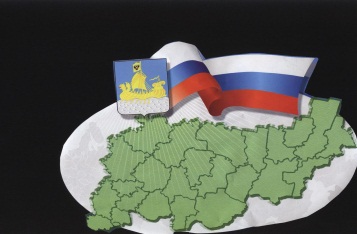                                                           ИНФОРМАЦИОННЫЙ БЮЛЛЕТЕНЬСодержаниеПостановление администрации Сандогорского сельского поселения от 19.06.2020 №17 «Об утверждении перечня кодов целевых статей расходов бюджета Сандогорского сельского поселения Костромского муниципального района на 2020 год и на плановый период 2021- 2022 годов»………………….1Постановление администрации Сандогорского сельского поселения от 19.06.2020 №18 «О запрете купания в водоемах, расположенных на территории Сандогорского сельского поселения, в летний период 2020 года»……………………………………………………………………………………………………………………..3*****АДМИНИСТРАЦИЯ САНДОГОРСКОГО СЕЛЬСКОГО ПОСЕЛЕНИЯКОСТРОМСКОГО МУНИЦИПАЛЬНОГО РАЙОНА КОСТРОМСКОЙ ОБЛАСТИП О С Т А Н О В Л Е Н И ЕВ соответствии с Бюджетным кодексом Российской Федерации в целях единства бюджетной политики и составления бюджета Сандогорского сельского поселения администрация ПОСТАНОВЛЯЕТ:1. Утвердить перечень кодов целевых статей расходов бюджета Сандогорского сельского поселения Костромского муниципального района Костромской области на 2020 год и на плановый период 2021- 2022 годов:	2. Постановление № 9 от 10.04.2020 «Об утверждении перечня кодов целевых статей расходов бюджета Сандогорского сельского поселения Костромского муниципального района на 2020 год и на плановый период 2021- 2022 годов» считать утратившим силу.3.Распространить действие данного постановления на правоотношения, возникшие с 01.01.2020 года.4. Контроль за выполнением данного постановления возложить на экономиста бухгалтерии администрации Сандогорского сельского поселения Борисову Л.И.          5. Данное постановление опубликовать в информационном бюллетене «Депутатский вестник».Глава Сандогорского сельского поселения                                                        А.А. Нургазизов*****АДМИНИСТРАЦИЯ САНДОГОРСКОГО СЕЛЬСКОГО ПОСЕЛЕНИЯКОСТРОМСКОГО МУНИЦИПАЛЬНОГО РАЙОНА КОСТРОМСКОЙ ОБЛАСТИП О С Т А Н О В Л Е Н И Еот «19» июня 2020 года №18                                                            с. СандогораВ соответствии со статьей 14 Федерального закона от 06.10.2003 № 131 – ФЗ «Об общих принципах организации местного самоуправления в Российской Федерации», Уставом Сандогорского сельского поселения Костромского муниципального района Костромской области в целях обеспечения безопасности, жизни и здоровья людей на водных объектах,администрация ПОСТАНОВЛЯЕТ:1. Запретить купание в водоемах, расположенных на территории Сандогорского сельского поселения, в летний период 2020 года.2. Рекомендовать руководителям предприятий, организаций, учреждений всех форм собственности, расположенных на территории Сандогорского сельского поселения, обеспечить проведение инструктажа среди работников и учащихся о запрете купания в реках и водоемах, расположенных на территории Сандогорского сельского поселения.3. Ведущему специалисту по управлению имуществом и землепользованию администрации Сандогорского сельского поселения Набиеву Н.А. организовать установку аншлагов около водоемов о запрете купания.4. Специалисту по социальной работе Медведевой В.В. проводить активную разъяснительную работу среди детей, подростков, молодежи о возможных последствиях купания в реках и водоемах, не оборудованных для отдыха на воде и не соответствующих санитарным нормам.5. Контроль за исполнением настоящего постановления оставляю за собой.6. Настоящее постановление вступает в силу со дня его официального опубликования в информационном бюллетене «Депутатский вестник».Глава Сандогорскогосельского поселения                                                                                  А.А. НургазизовБюллетень выходит                                                                            № 15  от  19 июня 2020  годас 1 июля 2006 годаУчредитель: Совет депутатов Сандогорского сельского поселенияКостромского муниципального района Костромской области.                           Тираж  5 экз.  от «19» июня 2020 года  № 17Об утверждении перечня кодов целевых статей расходов бюджета Сандогорского сельского поселения Костромского муниципального района на 2020 год и на плановый период 2021- 2022 годов                                                       с.СандогораНаименование целевой статьиКод статьиРасходы на выплаты по оплате труда высшего должностного лица муниципального образования61 0 00 00110Расходы на обеспечение функций высшего должностного лица муниципального образования61 0 00 00190Расходы на выплаты по оплате труда центрального аппарата органа муниципального образования66 0 00 00110Расходы на обеспечение функций центрального аппарата органа муниципального образования66 0 00 00190Расходы на осуществление переданных государственных полномочий Костромской области по составлению протоколов об административных правонарушениях66 0 00 72090Расходы на государственную поддержку в отрасли культуры по Муниципальной программе "Развитие культуры, молодежной политики, спорта и туризма в сельском поселении" на счет средств муниципальных образований79 4 А1 55190Резервный фонд администрации муниципального образования99 0 00 20010Расходы на оплату членских взносов Ассоциации "Совет муниципальных образований Костромской области"99 0 00 22020Содержание имущества, находящегося в казне муниципального образования99 0 00 21000Расходы на исполнение судебных актов99 0 00 22030Обеспечение прочих обязательств муниципального образования99 0 00 22040Проведение общегосударственного голосования по вопросам одобрения изменений в конституцию Российской Федерации99 0 00 20180Обеспечение прочих обязательств муниципального образования99 0 00 22040Межбюджетные трансферты бюджету муниципального района на осуществление органами местного самоуправления муниципального района полномочий контрольно-счетного органа поселения по осуществлению внешнего муниципального финансового контроля99 0 00 01790Расходы на осуществление первичного воинского учета на территориях, где отсутствуют военные комиссариаты66 0 00 51180Реализация мероприятий по обеспечению первичных мер пожарной безопасности в границах населенных пунктов поселения99 0 00 23200Расходы по результатам областного конкурса на лучшую организацию работы территориально общественного самоуправления99 0 00 S1040Реализация мероприятий по предупреждению и ликвидации последствий чрезвычайных ситуаций в границах поселения99 0 00 23100Расходы на осуществление полномочий по организации дорожной деятельности в отношении автомобильных дорог общего пользования местного значения вне границ населенных пунктов в границах Костромского муниципального района Костромской области99 0 00 20300Содержание автомобильных дорог местного значения сельского поселения99 0 00 24010Содержание сети автомобильных дорог общего пользования местного значения за счет средств муниципального дорожного фонда99 0 00 25010Капитальный ремонт и ремонт сети автомобильных дорог общего пользования местного значения за счет средств муниципального дорожного фонда99 0 00 25020Проектирование, строительство, реконструкцию, капитальный ремонт и ремонт автомобильных дорог общего пользования местного значения с твердым покрытием до сельских населенных пунктов, не имеющих круглогодичной связи с сетью автомобильных дорог общего пользования за счет областного и муниципального дорожных фондов99 0 00 S1060Развитие транспортной инфраструктуры01 0 00 L37200Проектирование, строительство (реконструкция), капитальный ремонт и ремонт автомобильных дорог общего пользования местного значения на основе общественных инициатив за счет областного и муниципального дорожных фондов02 0 00 S2140Федеральный проект "Формирование комфортной городской среды"03 0 F2 00000Комплексное развитие сельских территорий (за счет федерального бюджета, бюджета области и муниципальных районов)01 0 00 L576TКомплексное развитие сельских территорий (за счет внебюджетных средств)01 0 00 20770Расходы на осуществление органами местного самоуправления муниципального района полномочий по проведению мероприятий по борьбе с борщевиком Сосновского99 0 00 S2250Поддержка отросли культуры (государственная поддержка лучших работников учреждений культуры)07 0 00 L519УПоддержка муниципальных программ формирования современной городской среды03 0 F2 55550Мероприятия по землеустройству и землепользованию99 0 00 20310Межбюджетные трансферты бюджету муниципального района на осуществление органами местного самоуправления муниципального района полномочий по выдаче градостроительных планов, разрешений на строительство, разрешений на ввод объектов в эксплуатацию99 0 00 03790Содержание и текущий ремонт муниципального жилищного фонда99 0 00 20410Капитальный ремонт муниципального жилищного фонда99 0 00 20420Взносы на капитальный ремонт за муниципальный жилищный фонд (в фонд регионального оператора)99 0 00 20430Содержание сетей уличного освещения муниципального образования99 0 00 20210Прочие мероприятия по благоустройству99 0 00 20240Организация сбора и вывоза бытовых отходов и мусора99 0 00 20250Расходы на реализацию проектов развития, основанных на общественных инициативах, в номинации "Местные инициативы", за счет средств заинтересованных лиц99 0 00 20710Расходы на реализацию проектов развития, основанных на общественных инициативах, в номинации "Местные инициативы", за счет средств муниципального образования99 0 00 S1300Организация проведения мероприятий по отлову и содержанию безнадзорных и бродячих животных99 0 00 20270Поддержка муниципальных программ формирования современной городской среды03 0 F2 55550Расходы на обеспечение деятельности (оказание услуг) подведомственных учреждений культуры99 0 00 0059ДРасходы по исполнению требований, содержащихся в исполнительных документах, предусматривающих обращение взыскания на средства учреждений культуры99 0 00 0089ДМежбюджетные трансферты бюджету муниципального района на осуществление органами местного самоуправления муниципального района полномочий по созданию условий для организации досуга и обеспечения жителей сельского поселения услугами организаций культуры99 0 00 00790Пенсии за выслугу лет муниципальным служащим99 0 00 83110Обеспечение условий для развития на территории поселения физической культуры, школьного спорта и массового спорта, организация проведения официальных физкультурно-оздоровительных и спортивных мероприятий поселения99 0 00 29700О запрете купания в водоемах, расположенных на территории Сандогорского сельского поселения, в летний период 2020 годаАдрес издательства:Костромская область,Костромской район, с.  Сандогора,ул. Молодежная д.7Контактный телефон:(4942) 494-300E-mail: adm.sand@yandex.ruОтветственный за выпускС.Н.Рабцевич